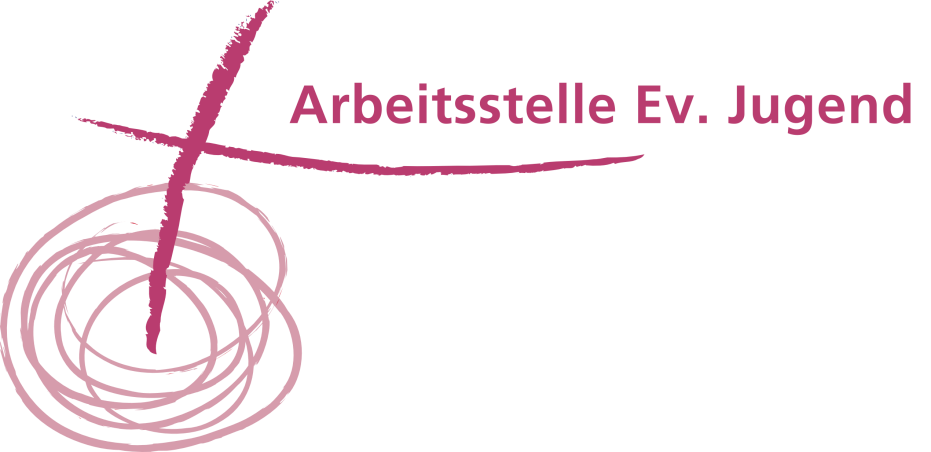 Notfallplan für die Freizeit vom XX.XX.-XX.XX.XXXX nach YYYYYYYYYYYYYYYYYYY Genau Anschrift der Freizeitunterkunft:    				XXXXXXXXXX				XXXXXXXXXX				XXXXXXXXXXNummer des Freizeithandys:						Tel.: XXXXXXZuständige Ansprechpersonen in der Gemeinde:Pastor_in der Gemeinde	XXXX					Tel.: XXXXXBereitschaftsperson für Eltern und Freizeitleitung  XXXXX		Tel.: XXXXXZuständige Ansprechperson im Kirchenkreis Hamburg-Ost:Anwesende Pröpste:  XXXXXXZentrale Rufnummer des Kirchenkreises Hamburg-Ost			Tel.: 040/ 519 000 800Im Schadenfall…Ruhe bewahren!Nothilfe/ Erste Hilfe Maßnahmen/ Absicherung um weitere Schäden zu vermeidenRettungsdienst informieren					Tel.:	112Polizei informieren						Tel.:	110Gruppe sichern und betreuenPastor_in informieren						Tel.: 	XXXXXXXXX              Gegenfalls Vertretung: Bereitschaftshandy			Tel.:	XXXXXXXXXFragen für die Notfallmeldung:Weitere Fragen: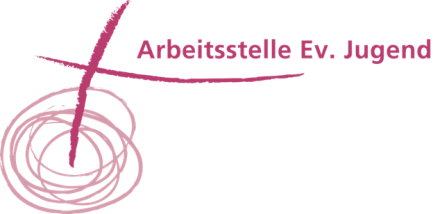 Aufgaben am Freizeitort:Aufgaben in Hamburg/ Heimatgemeinde:Überblick verschaffen/ Anwesenheit klärenRegelung des Handygebrauches bei TNGruppe an einen geschützten Ort bringen,        bzw. Aufenthaltsort der Gruppe schützenKrisenzentrale ist in der Gemeinde: Pastor und Bereitschaftsperson koordinieren die KrisenzentraleKrisenstab wird nach Bedarf erweitert!Info an den Krisenstab: Tel.: XXXXX        „Was genau ist passiert?“Keine eigenen Infos an die Presse! Verweis auf den KirchkreisKontakt zwischen Freizeitteam und Krisenzentrale über Pastor_in Zuständige Pröpste informierenLagebeurteilung in der GemeindeAufgabenverteilung:Wer betreut die Gruppe?Wer kümmert sich um die „Opfer“?Wer hält Kontakt zur Krisenzentrale?Presseveröffentlichung durch KirchenkreisVersicherung einbindenNotfallseelsorge informierenBetroffene Angehörige informieren Erinnerungen sichern!!! (Logbuch führen)Erinnerungen sichern!!! (Logbuch führen)Beratung…Ob zusätzliche Hilfe aus dem Heimatort                       angefordert werden muss?Ob die Freizeit weiter geführt werden kann?Was der Gruppe hilft?Was dem Team hilft?Bei Bedarf…Zusätzliche Unterstützungskräfte mobilisieren;Angehörigen die Anreise ermöglichen;Vorzeitige Abreise einzelner TN oder Teamern oder der Gruppe organisieren.Not-Programm für die Gruppe:Vorlesen, zuhören, beschäftigen, spazieren gehen, Andacht halten…Wer ist zu Schaden gekommen? Name!Wer hat welche Verletzungen?Wo sind die Geschädigten? (Arzt/ Krankenhaus…)Was ist passiert?Wie ist es passiert?Sind Polizei und Rettungskräfte informiert? (Polizeidienststelle)Welcher Teamer hat zum Zeitpunkt des Notfalls Aufsicht geführt?Sind evtl. die Sorgeberechtigten informiert?Wo sind die anderen Teilnehmenden?Ist bei einem Unfall ein Verursacher festzustellen?Wer ist ansprechbar für Rückfragen? (Name und Telefonnummer)